S1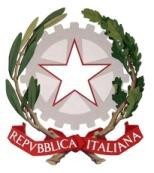 PROCURA DELLA REPUBBLICA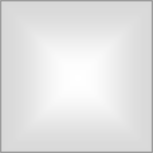 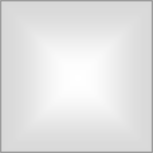 presso il Tribunale di TraniLiquidazione attività come consulenteBARRARE E/O COMPILARE SOLO LE PARTI CHE INTERESSANOIl sottoscrittorecapito telefonico	 		PEO ___________________________________    PEC ___________________________________Sotto la propria personale responsabilità e consapevole delle sanzioni penali previste per le ipotesi di falsità e dichiarazioni mendaci (art. 26 legge 04.01.1968 n. 15 e art. 76 DPR 445/2000);DICHIARAdi essere nato a	il	/	/di avere il seguente numero di codice fiscaledi essere residente in    		alla viadi avere eletto domicilio fiscale in	 	 	di essere libero professionista esercente attività di lavoro autonomo; 	di essere socio dello studio associato 	di essere legale rappresentante dell’impresa commercialecon sede legale inCON PARTITA IVA N° 	di avere diritto al contributo I.N.P.S. 4% Lg.335/95; 	di avere diritto alla Cassa previdenza (art. 8, c. 3, D.Lgs 103/96) con aliquota	 2%	 4% 	di avere optato per il regime fiscale di vantaggio di cui all’art. 27 DL 98/2011, e che il reddito, cui le somme da liquidarsi afferiscono, è assoggettato a imposta sostitutiva (art. 27, comma 1 e 2, DL 98/2011; art. 1, comma 105, L 244/2007) e, pertanto, chiede non applicarsi la ritenuta d’acconto (v. Provv. Direttore A. E. del 22/12/2011 n. 185820, § 5.2). 	di essere dipendente pubblico presso 	di non esercitare, per professione abituale, ancorché non esclusiva, attività di lavoro autonomo e/o attività di impresa di cui all'art. 2195 c.c.;	altro	 	CHIEDE 	che sugli emolumenti da liquidarsi, trattandosi di reddito assimilato a lavoro dipendente, gli vengano applicate le ritenute IRPEF, senza tener conto dell’area di non tassabilità, con le seguenti aliquote:IRPEF%	Addizionale Regionale%	Addizionale Comunale	%SI IMPEGNA A COMUNICARE, TEMPESTIVAMENTE, LE EVENTUALI VARIAZIONI ALLA SITUAZIONE SOPRA ILLUSTRATA. IN ASSENZA, LA PRESENTE DICHIARAZIONE AVRA’ EFFETTO ANCHE PER I PERIODI DI IMPOSTA SUCCESSIVI.Autorizza codesto Ufficio Giudiziario, ai sensi dell’art.11 lg.675/96, al trattamento dei su riportati dati personali per fin iinterni dell’Amministrazione Giudiziaria nonché ai fini delle prescritte comunicazioni ai competenti Uffici Finanziari. 	lì  	IN FEDE  	chiede altresì che le somme da liquidarsi per le prestazioni rese in favore di codesta Procura siano accreditate sul c/c   POSTE ITALIANE 	 BANCA  	 INTESTATO AL SOTTOSCRITTO, codice IBAN (n.b.: è di 27 caratteri)chiede altresì che le somme da liquidarsi per le prestazioni rese in favore di codesta Procura siano accreditate sul c/c   POSTE ITALIANE 	 BANCA  	 INTESTATO AL SOTTOSCRITTO, codice IBAN (n.b.: è di 27 caratteri)chiede altresì che le somme da liquidarsi per le prestazioni rese in favore di codesta Procura siano accreditate sul c/c   POSTE ITALIANE 	 BANCA  	 INTESTATO AL SOTTOSCRITTO, codice IBAN (n.b.: è di 27 caratteri)chiede altresì che le somme da liquidarsi per le prestazioni rese in favore di codesta Procura siano accreditate sul c/c   POSTE ITALIANE 	 BANCA  	 INTESTATO AL SOTTOSCRITTO, codice IBAN (n.b.: è di 27 caratteri)chiede altresì che le somme da liquidarsi per le prestazioni rese in favore di codesta Procura siano accreditate sul c/c   POSTE ITALIANE 	 BANCA  	 INTESTATO AL SOTTOSCRITTO, codice IBAN (n.b.: è di 27 caratteri)chiede altresì che le somme da liquidarsi per le prestazioni rese in favore di codesta Procura siano accreditate sul c/c   POSTE ITALIANE 	 BANCA  	 INTESTATO AL SOTTOSCRITTO, codice IBAN (n.b.: è di 27 caratteri)chiede altresì che le somme da liquidarsi per le prestazioni rese in favore di codesta Procura siano accreditate sul c/c   POSTE ITALIANE 	 BANCA  	 INTESTATO AL SOTTOSCRITTO, codice IBAN (n.b.: è di 27 caratteri)chiede altresì che le somme da liquidarsi per le prestazioni rese in favore di codesta Procura siano accreditate sul c/c   POSTE ITALIANE 	 BANCA  	 INTESTATO AL SOTTOSCRITTO, codice IBAN (n.b.: è di 27 caratteri)chiede altresì che le somme da liquidarsi per le prestazioni rese in favore di codesta Procura siano accreditate sul c/c   POSTE ITALIANE 	 BANCA  	 INTESTATO AL SOTTOSCRITTO, codice IBAN (n.b.: è di 27 caratteri)chiede altresì che le somme da liquidarsi per le prestazioni rese in favore di codesta Procura siano accreditate sul c/c   POSTE ITALIANE 	 BANCA  	 INTESTATO AL SOTTOSCRITTO, codice IBAN (n.b.: è di 27 caratteri)chiede altresì che le somme da liquidarsi per le prestazioni rese in favore di codesta Procura siano accreditate sul c/c   POSTE ITALIANE 	 BANCA  	 INTESTATO AL SOTTOSCRITTO, codice IBAN (n.b.: è di 27 caratteri)chiede altresì che le somme da liquidarsi per le prestazioni rese in favore di codesta Procura siano accreditate sul c/c   POSTE ITALIANE 	 BANCA  	 INTESTATO AL SOTTOSCRITTO, codice IBAN (n.b.: è di 27 caratteri)chiede altresì che le somme da liquidarsi per le prestazioni rese in favore di codesta Procura siano accreditate sul c/c   POSTE ITALIANE 	 BANCA  	 INTESTATO AL SOTTOSCRITTO, codice IBAN (n.b.: è di 27 caratteri)chiede altresì che le somme da liquidarsi per le prestazioni rese in favore di codesta Procura siano accreditate sul c/c   POSTE ITALIANE 	 BANCA  	 INTESTATO AL SOTTOSCRITTO, codice IBAN (n.b.: è di 27 caratteri)chiede altresì che le somme da liquidarsi per le prestazioni rese in favore di codesta Procura siano accreditate sul c/c   POSTE ITALIANE 	 BANCA  	 INTESTATO AL SOTTOSCRITTO, codice IBAN (n.b.: è di 27 caratteri)chiede altresì che le somme da liquidarsi per le prestazioni rese in favore di codesta Procura siano accreditate sul c/c   POSTE ITALIANE 	 BANCA  	 INTESTATO AL SOTTOSCRITTO, codice IBAN (n.b.: è di 27 caratteri)chiede altresì che le somme da liquidarsi per le prestazioni rese in favore di codesta Procura siano accreditate sul c/c   POSTE ITALIANE 	 BANCA  	 INTESTATO AL SOTTOSCRITTO, codice IBAN (n.b.: è di 27 caratteri)chiede altresì che le somme da liquidarsi per le prestazioni rese in favore di codesta Procura siano accreditate sul c/c   POSTE ITALIANE 	 BANCA  	 INTESTATO AL SOTTOSCRITTO, codice IBAN (n.b.: è di 27 caratteri)chiede altresì che le somme da liquidarsi per le prestazioni rese in favore di codesta Procura siano accreditate sul c/c   POSTE ITALIANE 	 BANCA  	 INTESTATO AL SOTTOSCRITTO, codice IBAN (n.b.: è di 27 caratteri)chiede altresì che le somme da liquidarsi per le prestazioni rese in favore di codesta Procura siano accreditate sul c/c   POSTE ITALIANE 	 BANCA  	 INTESTATO AL SOTTOSCRITTO, codice IBAN (n.b.: è di 27 caratteri)chiede altresì che le somme da liquidarsi per le prestazioni rese in favore di codesta Procura siano accreditate sul c/c   POSTE ITALIANE 	 BANCA  	 INTESTATO AL SOTTOSCRITTO, codice IBAN (n.b.: è di 27 caratteri)chiede altresì che le somme da liquidarsi per le prestazioni rese in favore di codesta Procura siano accreditate sul c/c   POSTE ITALIANE 	 BANCA  	 INTESTATO AL SOTTOSCRITTO, codice IBAN (n.b.: è di 27 caratteri)chiede altresì che le somme da liquidarsi per le prestazioni rese in favore di codesta Procura siano accreditate sul c/c   POSTE ITALIANE 	 BANCA  	 INTESTATO AL SOTTOSCRITTO, codice IBAN (n.b.: è di 27 caratteri)chiede altresì che le somme da liquidarsi per le prestazioni rese in favore di codesta Procura siano accreditate sul c/c   POSTE ITALIANE 	 BANCA  	 INTESTATO AL SOTTOSCRITTO, codice IBAN (n.b.: è di 27 caratteri)chiede altresì che le somme da liquidarsi per le prestazioni rese in favore di codesta Procura siano accreditate sul c/c   POSTE ITALIANE 	 BANCA  	 INTESTATO AL SOTTOSCRITTO, codice IBAN (n.b.: è di 27 caratteri)chiede altresì che le somme da liquidarsi per le prestazioni rese in favore di codesta Procura siano accreditate sul c/c   POSTE ITALIANE 	 BANCA  	 INTESTATO AL SOTTOSCRITTO, codice IBAN (n.b.: è di 27 caratteri)chiede altresì che le somme da liquidarsi per le prestazioni rese in favore di codesta Procura siano accreditate sul c/c   POSTE ITALIANE 	 BANCA  	 INTESTATO AL SOTTOSCRITTO, codice IBAN (n.b.: è di 27 caratteri)codice BIC (n.b.: è di 8 oppure 11 caratteri numerici oppure alfanumerici)codice BIC (n.b.: è di 8 oppure 11 caratteri numerici oppure alfanumerici)codice BIC (n.b.: è di 8 oppure 11 caratteri numerici oppure alfanumerici)codice BIC (n.b.: è di 8 oppure 11 caratteri numerici oppure alfanumerici)codice BIC (n.b.: è di 8 oppure 11 caratteri numerici oppure alfanumerici)codice BIC (n.b.: è di 8 oppure 11 caratteri numerici oppure alfanumerici)codice BIC (n.b.: è di 8 oppure 11 caratteri numerici oppure alfanumerici)codice BIC (n.b.: è di 8 oppure 11 caratteri numerici oppure alfanumerici)codice BIC (n.b.: è di 8 oppure 11 caratteri numerici oppure alfanumerici)codice BIC (n.b.: è di 8 oppure 11 caratteri numerici oppure alfanumerici)codice BIC (n.b.: è di 8 oppure 11 caratteri numerici oppure alfanumerici)codice BIC (n.b.: è di 8 oppure 11 caratteri numerici oppure alfanumerici)codice BIC (n.b.: è di 8 oppure 11 caratteri numerici oppure alfanumerici)codice BIC (n.b.: è di 8 oppure 11 caratteri numerici oppure alfanumerici)codice BIC (n.b.: è di 8 oppure 11 caratteri numerici oppure alfanumerici)codice BIC (n.b.: è di 8 oppure 11 caratteri numerici oppure alfanumerici)codice BIC (n.b.: è di 8 oppure 11 caratteri numerici oppure alfanumerici)codice BIC (n.b.: è di 8 oppure 11 caratteri numerici oppure alfanumerici)codice BIC (n.b.: è di 8 oppure 11 caratteri numerici oppure alfanumerici)codice BIC (n.b.: è di 8 oppure 11 caratteri numerici oppure alfanumerici)codice BIC (n.b.: è di 8 oppure 11 caratteri numerici oppure alfanumerici)codice BIC (n.b.: è di 8 oppure 11 caratteri numerici oppure alfanumerici)codice BIC (n.b.: è di 8 oppure 11 caratteri numerici oppure alfanumerici)codice BIC (n.b.: è di 8 oppure 11 caratteri numerici oppure alfanumerici)codice BIC (n.b.: è di 8 oppure 11 caratteri numerici oppure alfanumerici)codice BIC (n.b.: è di 8 oppure 11 caratteri numerici oppure alfanumerici)codice BIC (n.b.: è di 8 oppure 11 caratteri numerici oppure alfanumerici)